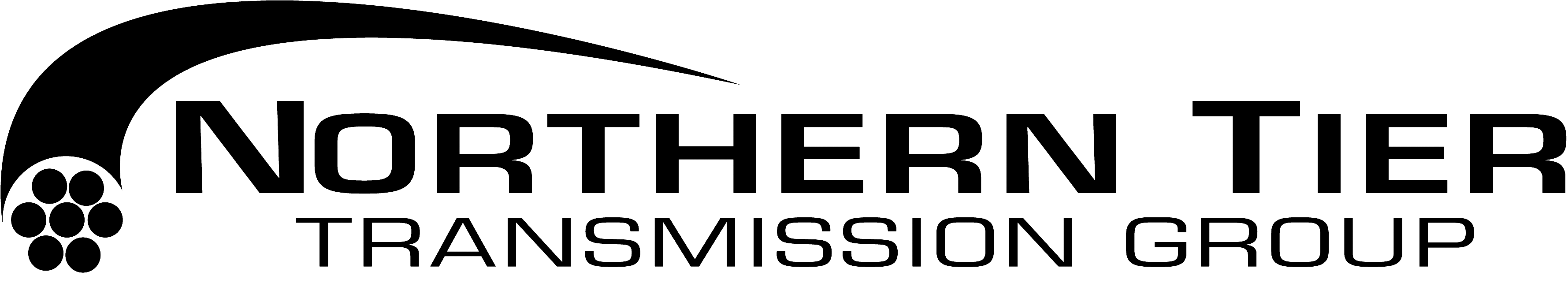 NTTG Stakeholder Meeting
July 28, 2011
Double Tree Portland (Lloyd Center)
1000 NE Multnomah StreetPortland, OR 97232I plan to attend the NTTG Stakeholder meeting:   Name:    Company Name:  Email Address:  Registration forms can be returned by email to lynn.olhausen@comprehensivepower.org